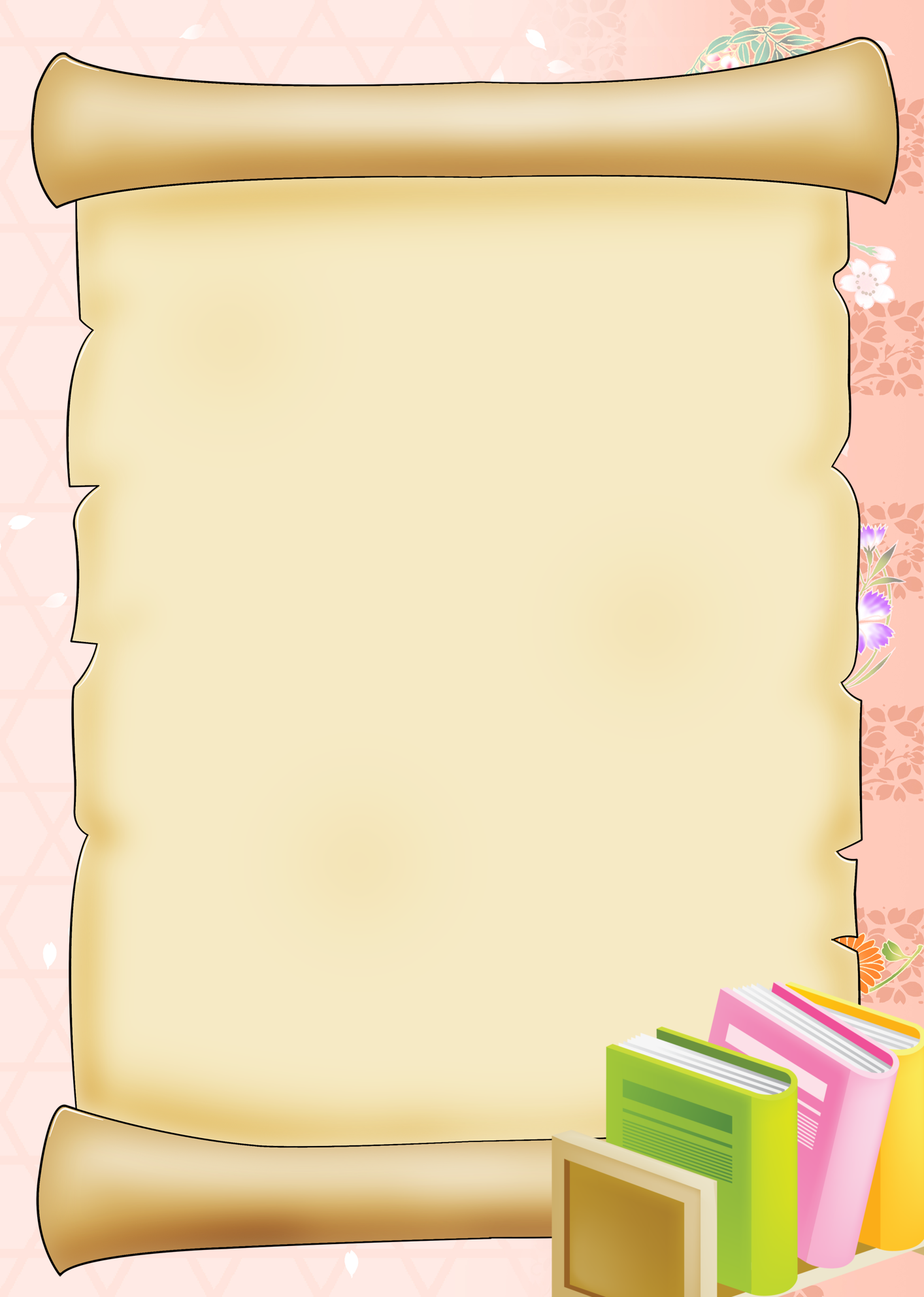 ТРЕНИНГИДЛЯРАЗВИТИЯ НАВЫКАБЫСТРОГО ЧТЕНИЯ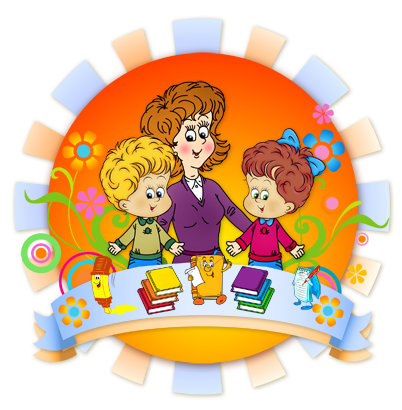 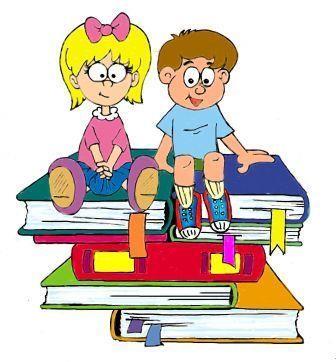 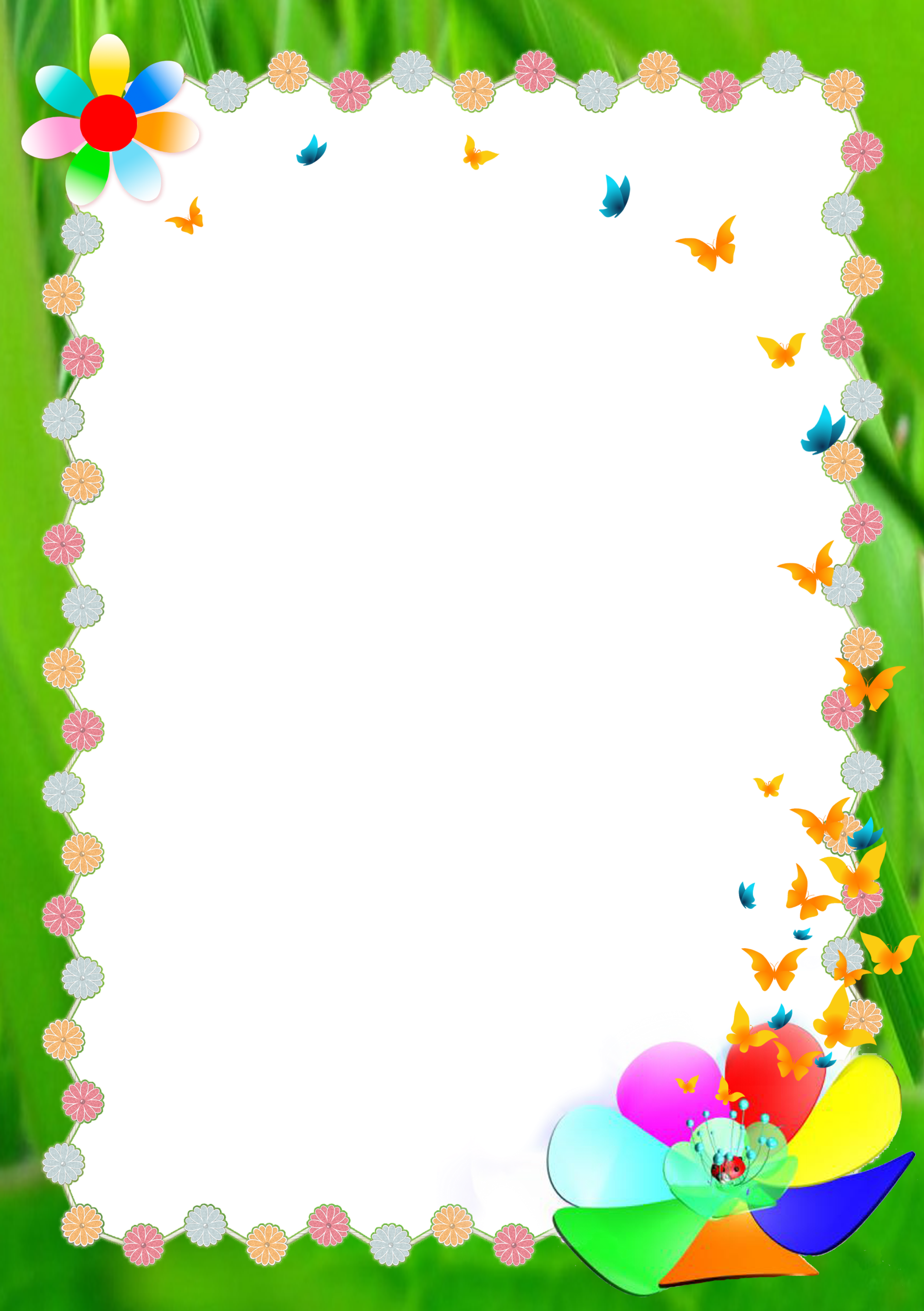 ТЕКСТЫЗА«ШТОРКАМИ»Испугались зайцаМы ходили по грибы,              Зайца испугались.Схоронились за дубы,Растеряли все грибы.              А потом смеялись –              Зайца испугались.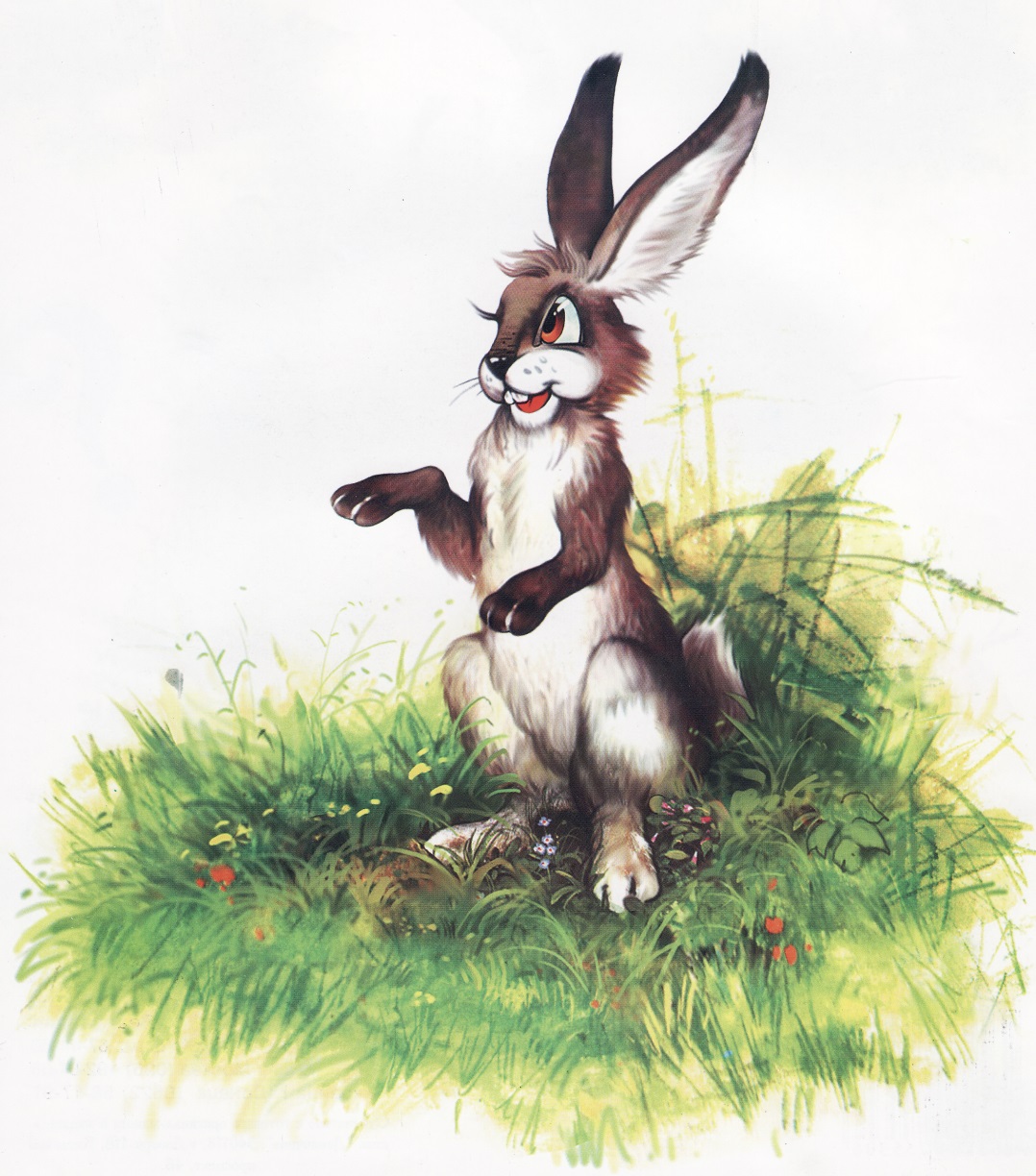                         Сад	Возле школы сад. Там растут яблони, вишни и сливы. Школьники работают в саду. Мальчики срывают яблоки. Девочки кладут яблоки в корзины.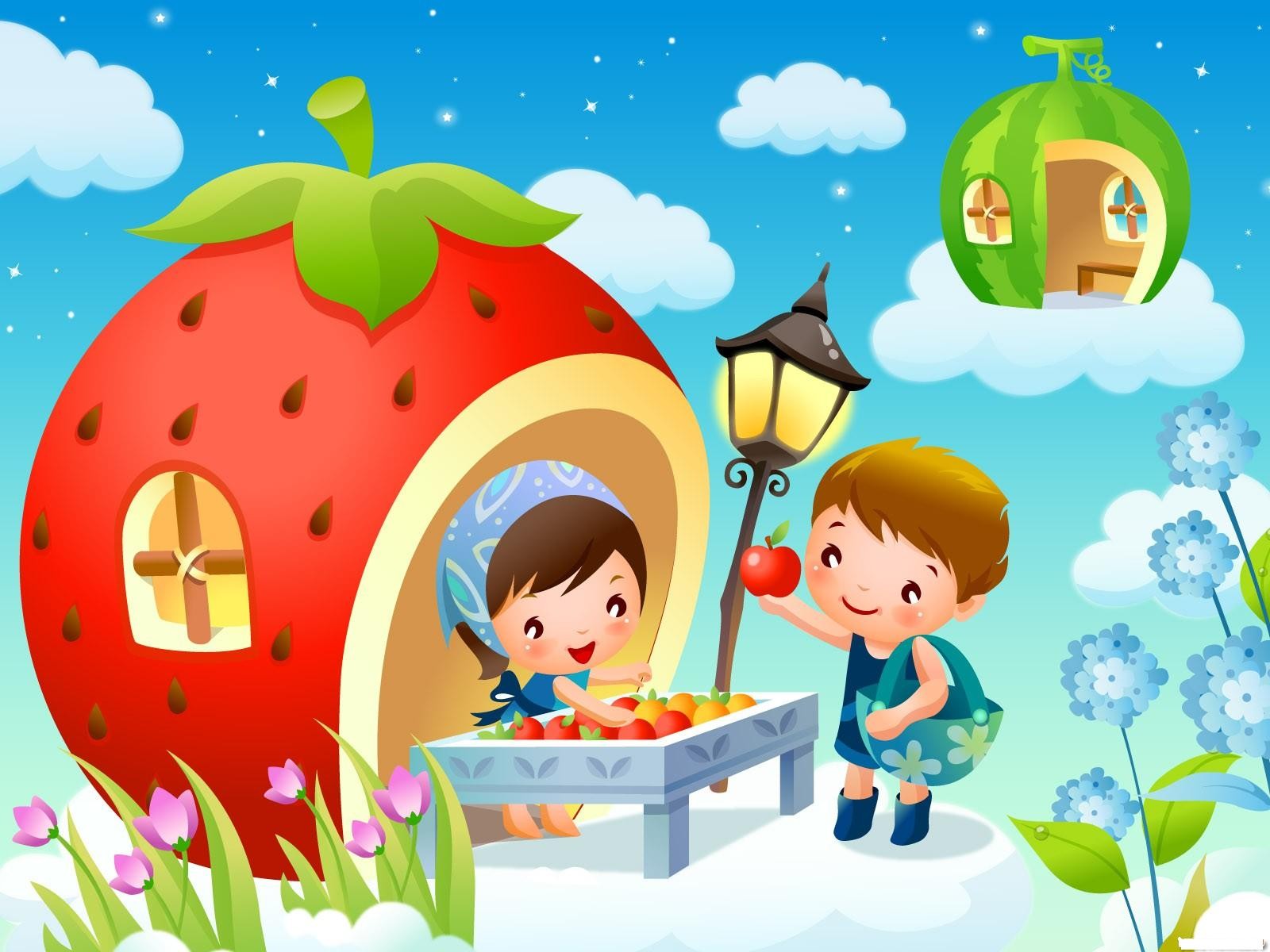 Зима в лесуВыпал снег. Чистой,  белой скатертью накрылась и отдыхает земля. Высятся глубокие сугробы. Тяжёлыми  белыми шапками накрылся и притих  лес… Кружевными  белыми  арками согнулись  стволы  молодых берёз. 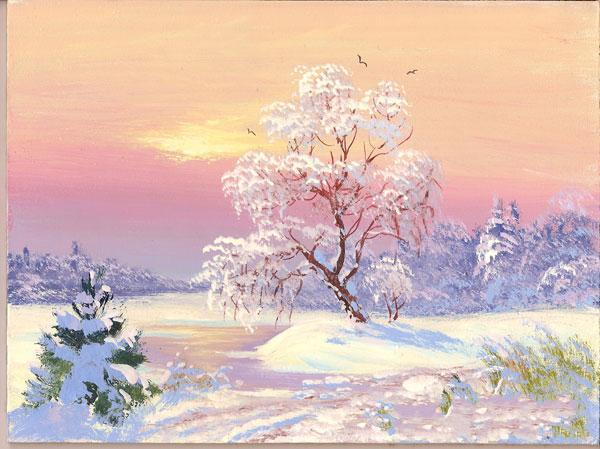 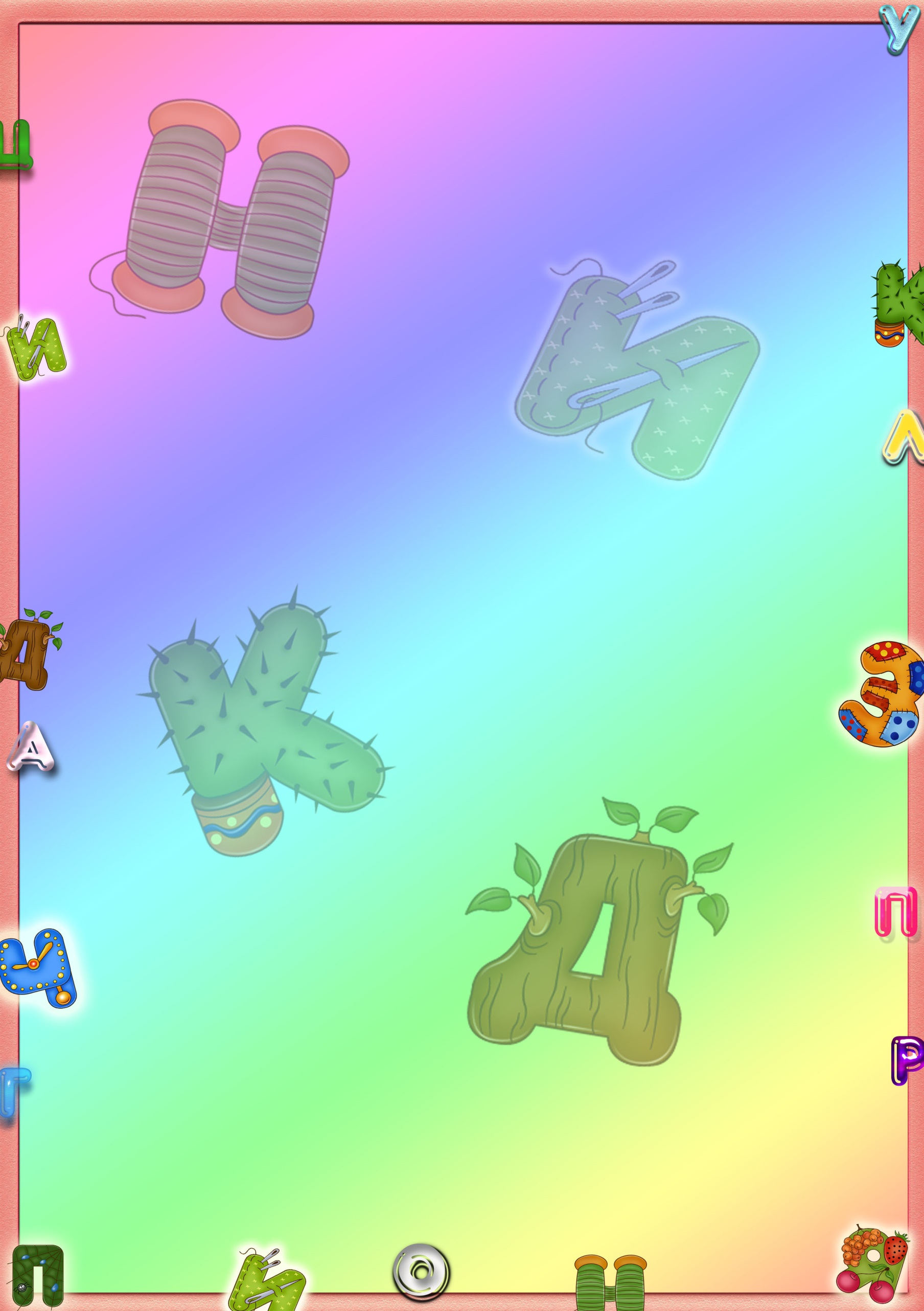           ТЕКСТЫ               СПРОПУЩЕННЫМИ      СЛОВАМИМедведь	Сидит медведь – сладкоежка, ест ……. . Чавкает, урчит, причмокивает. Не по одной …… ест, а весь …… целиком  обсасывает. Одни голые веточки …… . Ну и жадный же ты, ……! Смотри, объешься -  ….. заболит.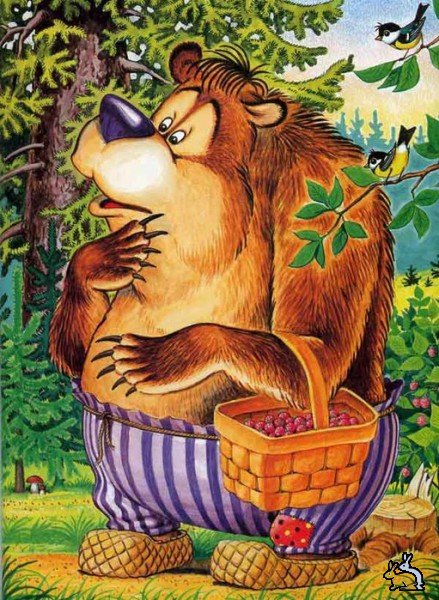 1 – малину2 – ягодке3 – куст4 – остаются5 – мишка6 - животПро ёжика	Осенью у ежей мало добычи. Попрятались в ….. черви, ящерицы. Трудно ….. жуков, лягушек. В ясные ….. дни готовит ….. теплое гнёздышко. Ночью и ….. таскает в норку под старым ….. сухие ….. и мягкий мох.	Ёжик проводит в норке под ….. долгую ….. . Спит он свернувшись ….. до весеннего …... .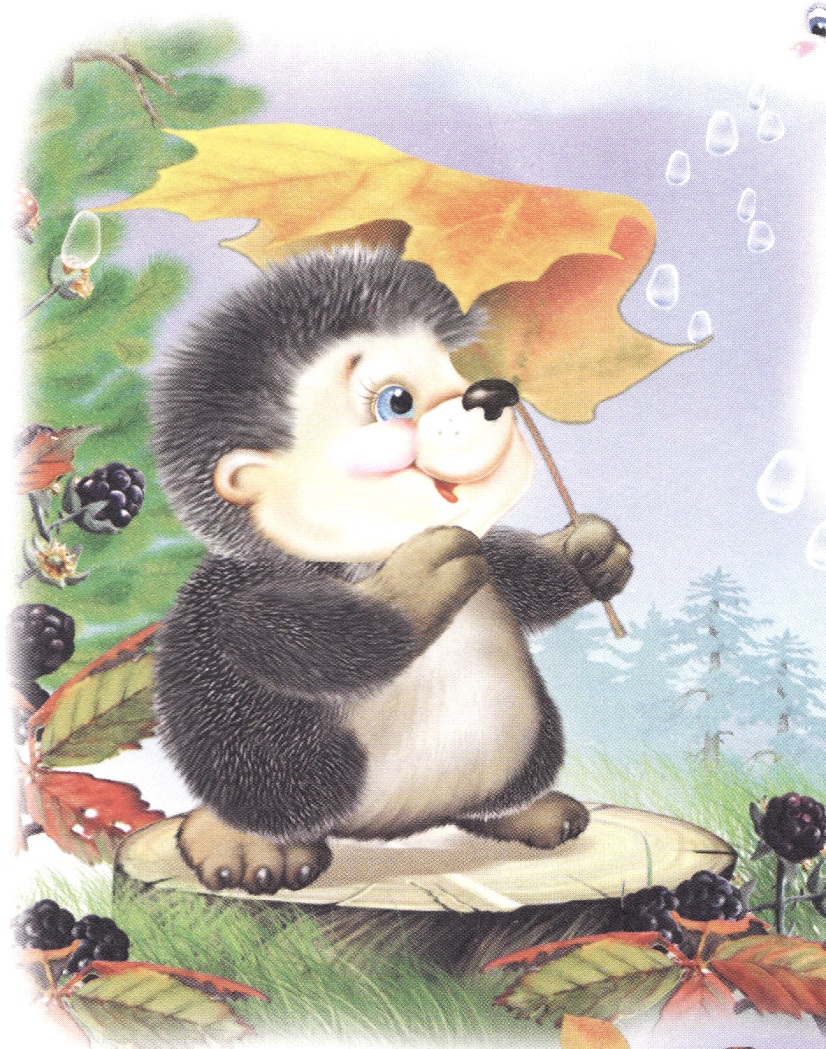 1 – землю2 – находить3 – осенние4 – ёж5 – днём6 – пнём7 – листья8 – снегом9 – зиму10 – клубочком11 - солнышка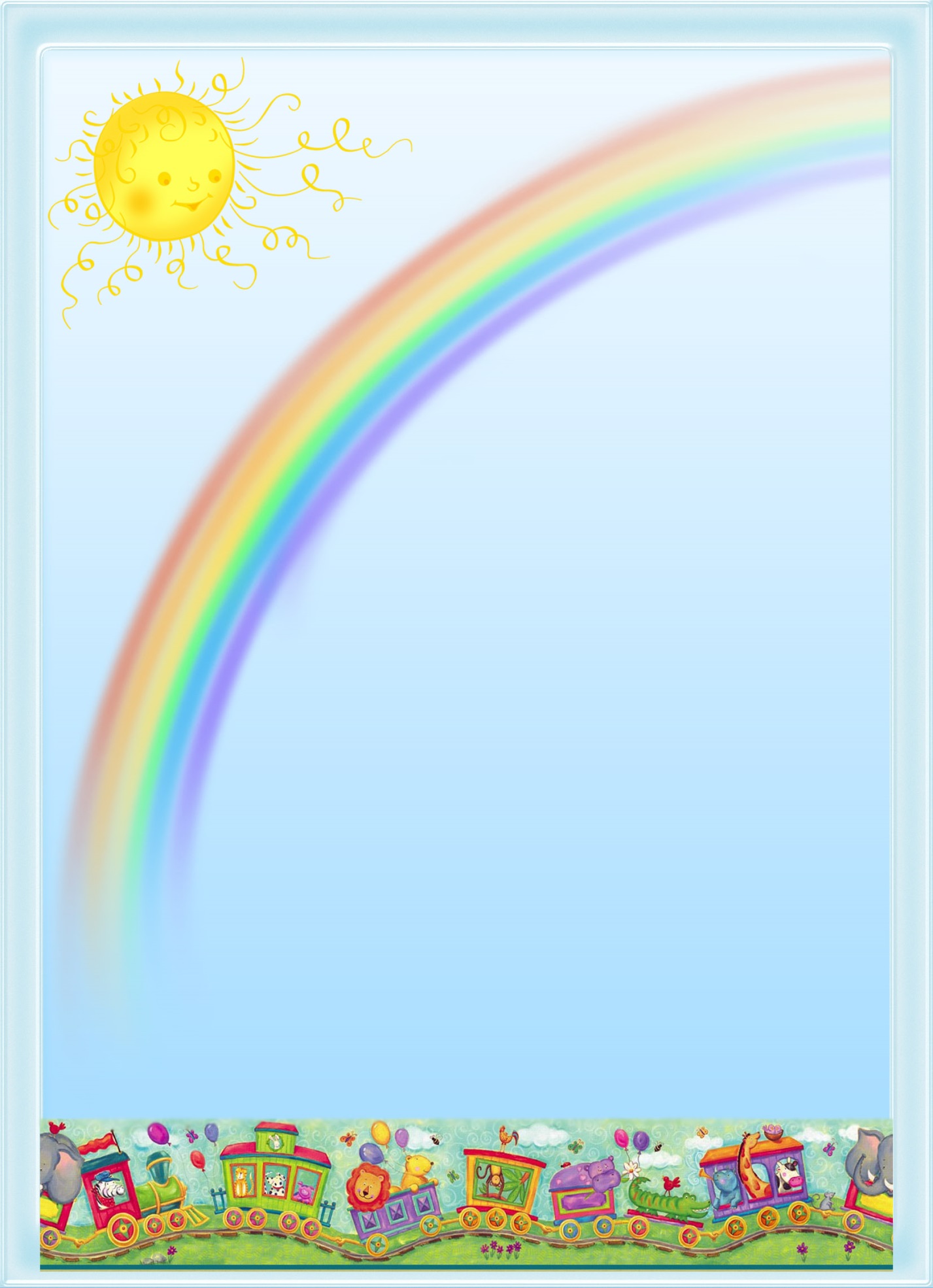 СПЛОШНЫЕТЕКСТЫЩенки	ГришеиСенеподарилищенковГришаназвалсвоегощенкаШарикСенядалсвоемущенкукличкуДружокСенябаловалДружкаГришабылсШарикомстрогШариквыросхорошейсобакойАДружоктакничемуиненаучился.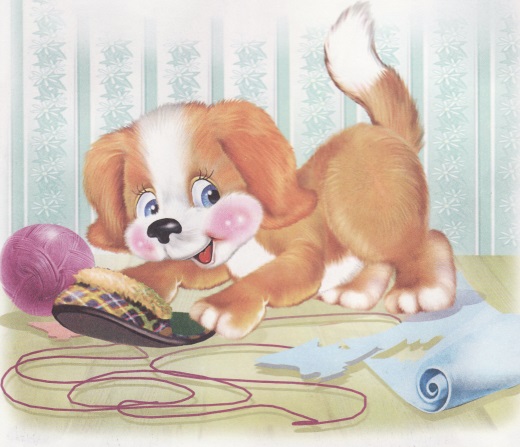 Про лису	Лисичказимоймышкует –мышейловитОнасталанапенёк,чтобыподальшебыловидно,ислушаетисмотрит:гдеподснегоммышьпискнет,гдеснегчуть-чутьшевельнётсяУслышит,заметит-кинетсяГотово:попаласьмышьвзубыры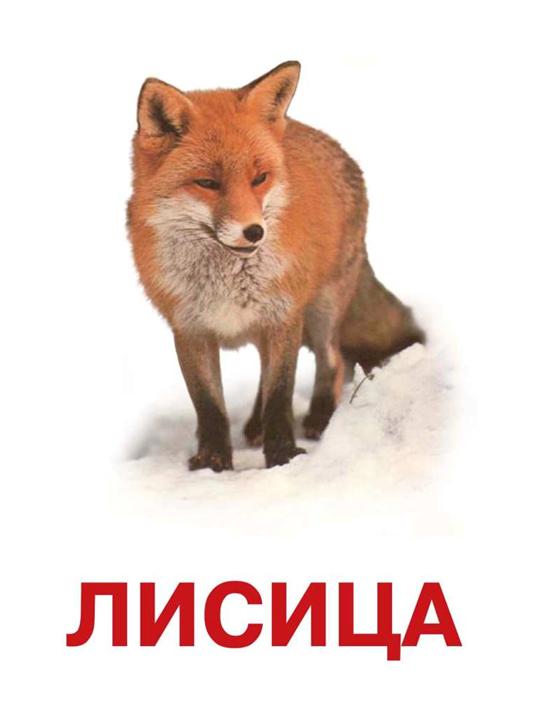 жейпушистойохотнице.В лесу	Хорошовлесуосенью!ВвоздухевьетсятонкаяпаутинаНадеревьяхмногоразноцветныхлистьевНовотлистьясъёжилисьиопалиЗавылветерВьюгазамелавсетропинкиЛесзаснулСпитлес,асамждёт,когдавесеннийве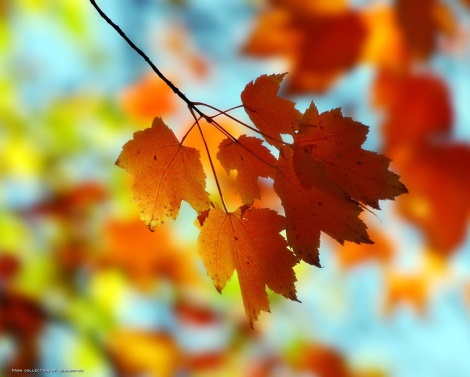 теробъявитоприходевесны.Дети рисуют	ЛенарисуетмореЯркосветитсолнышкоНамореволныикораблик.	ВитянарисовалгорыПогорамскачетвсадникнаконеМашарисуетизбушкуОнастоитнаопушкелесаВокошкесветКдомуведёттропинкаПереддомомбегаетсобакаРыжик.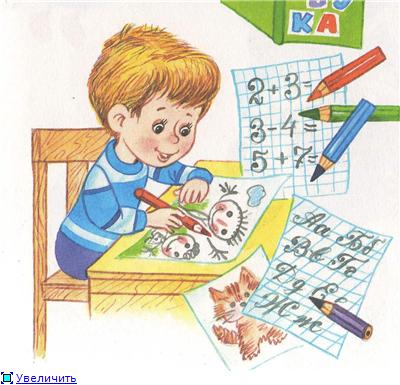 